年　　　月　　　日申　　　　　請　　　　　書一般財団法人くにびきメッセ　　理事長　小　林　淳　一　様	申請者	住　　所			(団　体)			氏　　名	　　　　　　　　　　　　印		連 絡 先	　　　　　　　　　(担当　　　　)下記大会を松江市に誘致し、開催いたしますので、郷土芸能の提供等を申請いたします。記申　　請　　事　　項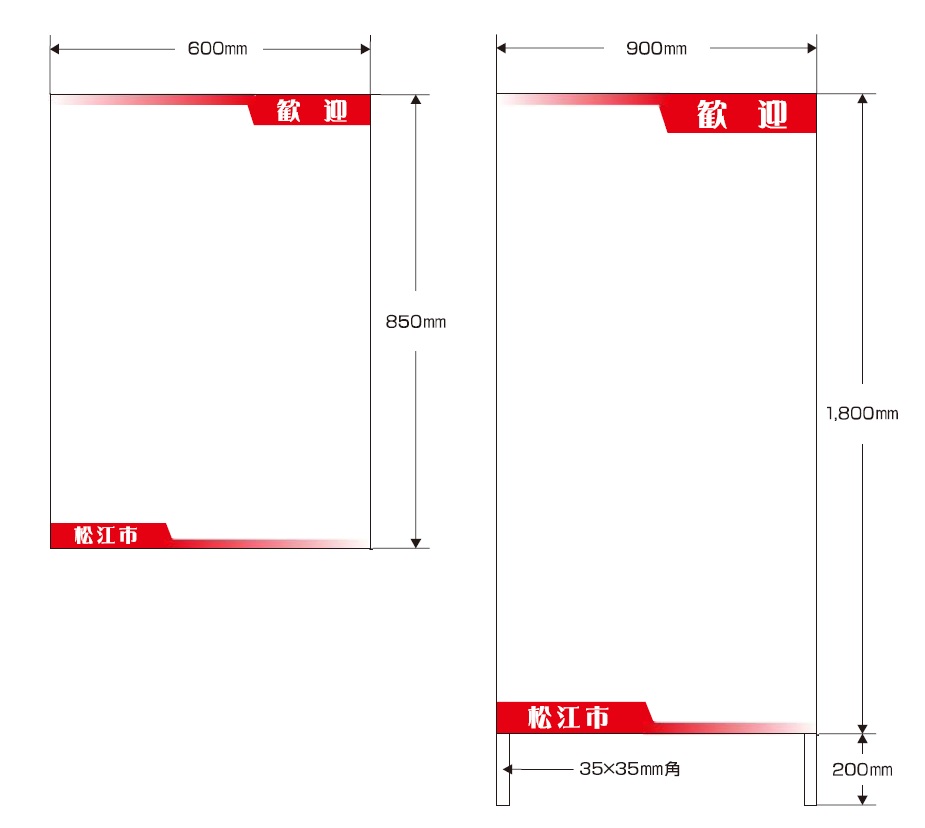 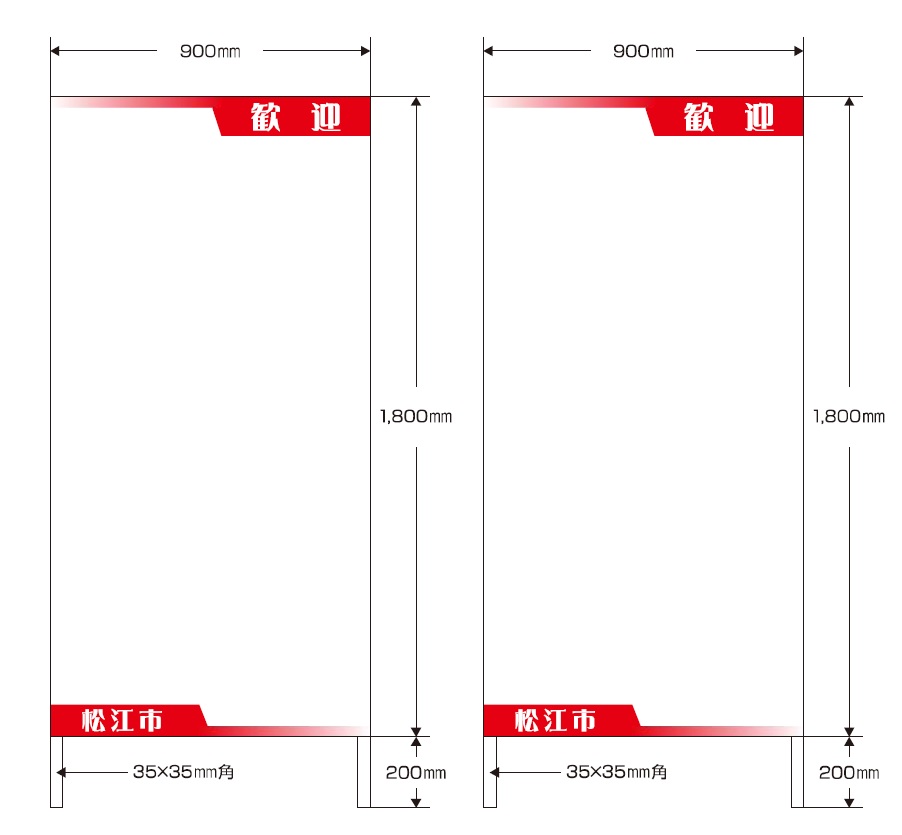 大会名開催場所大会期日年　　　月　　　日　～　　　　年　　　月　　　日大会規模中国大会　　・　　西日本大会　　・　　全国大会　　・　　国　際参加人数（　　 　　　　 　）人宿泊施設郷土芸能上演日時年　　　月　　　日　　　　時　　　分　　　開演郷土芸能上演会場郷土芸能内　　容郷　土　芸　能　（　Ａ　・　Ｂ　）　　　海　潮　神　楽歓迎看板設置枚数（　　　　　　）枚歓迎看板設置場所会　場　入　口　　　・　　　ＪＲ松江駅北口空港ロビー （　出 雲　・　米 子　）歓迎看板設置内容サイズ・設置・撤去時間等は別紙のとおりその他ＪＲ松江駅(北口)ＪＲ松江駅(北口)ＪＲ松江駅(北口)会　場　入　口会　場　入　口会　場　入　口会　場　入　口設置場所設置場所ＪＲ松江駅北口ＪＲ松江駅北口ＪＲ松江駅北口設置場所設置場所正面玄関前正面玄関前正面玄関前設置日時設置日時年　　月　　日時時設置日時設置日時年　　月　　日年　　月　　日時時撤去日時撤去日時年　　月　　日時時撤去日時撤去日時年　　月　　日年　　月　　日時時文字色文字色黒黒黒文字色文字色黒黒黒黒サイズ・内容サイズ・内容下記　図面のとおり白ベニヤ又はケーピーパネル板下記　図面のとおり白ベニヤ又はケーピーパネル板下記　図面のとおり白ベニヤ又はケーピーパネル板サイズ・内容サイズ・内容下記　図面のとおり35㎜木枠・布張看板下記　図面のとおり35㎜木枠・布張看板下記　図面のとおり35㎜木枠・布張看板下記　図面のとおり35㎜木枠・布張看板出　雲　空　港出　雲　空　港出　雲　空　港米　子　空　港米　子　空　港米　子　空　港設置場所設置場所出 雲 空 港 正 面出 雲 空 港 正 面出 雲 空 港 正 面設置場所設置場所米 子 空 港 正 面米 子 空 港 正 面米 子 空 港 正 面設置日時設置日時年　　月　　日時時設置日時設置日時年　　月　　日時時撤去日時撤去日時年　　月　　日時時撤去日時撤去日時年　　月　　日時時文字色文字色黒黒黒文字色文字色黒黒黒サイズ・内容サイズ・内容下記　図面のとおり35㎜木枠・布張看板下記　図面のとおり35㎜木枠・布張看板下記　図面のとおり35㎜木枠・布張看板サイズ・内容サイズ・内容下記　図面のとおり35㎜木枠・布張看板下記　図面のとおり35㎜木枠・布張看板下記　図面のとおり35㎜木枠・布張看板